December 29, 2021	C-2020-3020714SHANNON BARKLEY, ESQUIREPITTSBURGH WATER AND SEWER AUTHORITYPENN LIBERTY PLAZA I1200 PENN AVENUE, 2ND FLOORPITTSBURGH, PA  15222Email: SBarkley@pgh2o.com John Musgrave IVv.Pittsburgh Water and Sewer AuthorityTo Whom it May Concern:	Attached is a copy of an amended complaint filed on behalf of the complainant in the above docketed proceeding.  The Answer to the amended complaint should be filed with the Secretary’s Bureau and served upon the complainant within twenty days of the above service date of this letter.Since the Commission’s offices are closed due to the pandemic emergency, the Commission has limited access to mail delivery.  Therefore, all Parties to proceedings conducted during the pandemic emergency must submit filings by 1) efiling through the Commission’s efiling system by opening an efiling account free of charge; 2) accept eservice with such efiling account; and, 3) in the alternative, if the filing contains confidential or proprietary material, email the filing to Secretary Chiavetta at rchiavetta@pa.gov .  All communications between the Parties must be conducted through email.  Sincerely,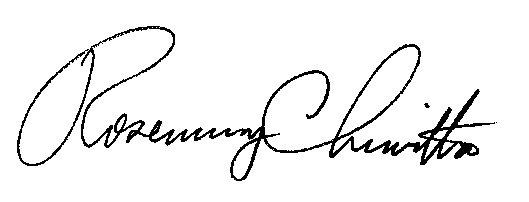 Rosemary ChiavettaSecretaryRC: ael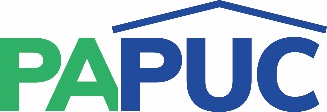                      COMMONWEALTH OF PENNSYLVANIAPENNSYLVANIA PUBLIC UTILITY COMMISSIONCOMMONWEALTH KEYSTONE BUILDING400 NORTH STREETHARRISBURG, PENNSYLVANIA 17120IN REPLY PLEASE REFER TO OUR FILE